Республика БурятияТАРБАГАТАЙСКИЙ РАЙОНСОВЕТ ДЕПУТАТОВ МУНИЦИПАЛЬНОГО ОБРАЗОВАНИЯСЕЛЬСКОГО ПОСЕЛЕНИЯ «ТАРБАГАТАЙСКОЕ»РЕШЕНИЕот   25 мая  2023г                                                                                  			№ 194     с.ТарбагатайОб утверждении порядка распоряжения имуществом, включенным в перечень муниципального имущества МО СП «Тарбагатайское», предназначенногодля предоставления во владение и (или) в пользование субъектам малого и среднего предпринимательства и организациям, образующим инфраструктуру поддержкисубъектов малого и среднего предпринимательстваВ целях реализации положений Федерального закона от 24.07.2007 
№ 209-ФЗ «О развитии малого и среднего предпринимательства в Российской Федерации», создания условий для развития малого и среднего предпринимательства на территории  МО СП «Тарбагатайское»,  Совет депутатов муниципального образования сельского поселения «Тарбагатайское», РЕШИЛ:Утвердить прилагаемый Порядок распоряжения имуществом, включенным в Перечень муниципального имущества МО СП «Тарбагатайское», предназначенного для предоставления во владение и (или) в пользование субъектам малого и среднего предпринимательства и организациям, образующим инфраструктуру поддержки субъектов малого и среднего предпринимательства.Определить Администрацию МО СП «Тарбагатайское» уполномоченным органом по распоряжению имуществом казны МО СП «Тарбагатайское», включенным в Перечень муниципального имущества, предназначенного для предоставления во владение и (или) пользование субъектам малого и среднего предпринимательства и организациям, образующим инфраструктуру поддержки субъектов малого и среднего предпринимательства.3. Настоящее решение  вступает в силу со дня его официального обнародования.4. Контроль за исполнением настоящего решения оставляю за собой.Глава МО СП «Тарбагатайское»                                            А.В.ДумноваУтвержден 								решением Совета депутатов    МО СП «Тарбагатайское»      от  25 мая  2023г № 194ПОРЯДОК РАСПОРЯЖЕНИЯ ИМУЩЕСТВОМ, ВКЛЮЧЕННЫМ В ПЕРЕЧЕНЬ МУНИЦИПАЛЬНОГО ИМУЩЕСТВА МО СП «ТАРБАГАТАЙСКОЕ», ПРЕДНАЗНАЧЕННОГО ДЛЯ ПРЕДОСТАВЛЕНИЯ ВО ВЛАДЕНИЕ И (ИЛИ) В ПОЛЬЗОВАНИЕ СУБЪЕКТАМ МАЛОГО И СРЕДНЕГО ПРЕДПРИНИМАТЕЛЬСТВА И ОРГАНИЗАЦИЯМ, ОБРАЗУЮЩИМ ИНФРАСТРУКТУРУ ПОДДЕРЖКИ СУБЪЕКТОВ МАЛОГО И СРЕДНЕГО ПРЕДПРИНИМАТЕЛЬСТВА1. Общие положения1.1. Настоящий Порядок устанавливает особенности предоставления в аренду (в том числе по льготным ставкам для субъектов малого и среднего предпринимательства) и в безвозмездное пользование включенного в Перечень муниципального имущества МО СП «Тарбагатайское», предназначенного для предоставления во владение и (или) в пользование субъектам малого и среднего предпринимательства и организациям, образующим инфраструктуру поддержки субъектов малого и среднего предпринимательства, а также самозанятым гражданам, не являющимися индивидуальными предпринимателями, местом ведения деятельности которых для целей применения специального налогового режима «Налог на профессиональный доход» является Республика Бурятия.  (далее - Перечень).1.2. Имущество, включенное в Перечень, предоставляется в аренду субъектам малого и среднего предпринимательства и организациям, образующим инфраструктуру поддержки субъектов малого и среднего предпринимательства, а также самозанятым гражданам, не являющимися индивидуальными предпринимателями, местом ведения деятельности которых для целей применения специального налогового режима «Налог на профессиональный доход» является Республика Бурятия, по результатам проведения аукциона или конкурса на право заключения договора аренды (далее – торги), за исключением случаев, установленных частями 1 и 9 статьи 17.1 Федерального закона от 26 июля 2006 года № 135-ФЗ «О защите конкуренции» (далее - Закон о защите конкуренции), подпунктом 12 пункта 12 статьи 39 Земельного кодекса Российской Федерации, а также другими положениями земельного законодательства Российской Федерации, позволяющими указанным лицам приобретать в аренду земельные участки без проведения торгов.1.3. Право заключить договор аренды в отношении имущества, включенного в Перечень, имеют субъекты малого и среднего предпринимательства, сведения о которых содержатся в едином реестре субъектов малого и среднего предпринимательства, организация, образующая инфраструктуру поддержки субъектов малого и среднего предпринимательства, сведения о которой содержатся в едином реестре организаций, образующих инфраструктуру поддержки субъектов малого и среднего предпринимательства (далее - Субъект), за исключением Субъектов, указанных в части 3 статьи 14 Федерального закона от 24.07.2007 № 209-ФЗ «О развитии малого и среднего предпринимательства в Российской Федерации».2. Порядок предоставления имущества, включенного в Перечень
(за исключением земельных участков)2.1. Имущество, включенное в Перечень, предоставляется в аренду правообладателем имущества, которым является:а)  в отношении имущества казны МО СП «Тарбагатайское»» - Администрация (далее – уполномоченный орган);б) в отношении муниципального имущества, закрепленного на праве хозяйственного ведения или оперативного управления за муниципальным унитарным предприятием, на праве оперативного управления за муниципальным учреждением -  соответствующее предприятие или учреждение (далее – балансодержатель) с согласия органа, осуществляющего полномочия собственника его имущества.Организатором торгов на право заключения договора аренды имущества, включенного в Перечень, может быть правообладатель либо привлеченная им специализированная организация.2.2. Предоставление в аренду имущества, за исключением земельных участков, включенного в Перечень (далее – имущество), осуществляется:2.2.1. По инициативе правообладателя по результатам проведения торгов на право заключения договора аренды в соответствии с Правилами проведения конкурсов или аукционов на право заключения договоров аренды, договоров безвозмездного пользования, договоров доверительного управления имуществом, иных договоров, предусматривающих переход прав в отношении государственного или муниципального имущества, утвержденными приказом Федеральной антимонопольной службы от 10 февраля 2010 года № 67 «О порядке проведения конкурсов или аукционов на право заключения договоров аренды, договоров безвозмездного пользования, договоров доверительного управления имуществом, иных договоров, предусматривающих переход прав в отношении государственного или муниципального имущества, и перечне видов имущества, в отношении которого заключение указанных договоров может осуществляться путем проведения торгов в форме конкурса» (Далее – Приказ ФАС России № 67);2.2.2. По заявлению Субъекта о предоставлении имущества казны без проведения торгов по основаниям, установленным частями 1 и 9 статьи 17.1 Закона о защите конкуренции, в том числе:а) в порядке предоставления муниципальной преференции без получения предварительного согласия в письменной форме антимонопольного органа в соответствии с пунктом 4 части 3 статьи 19 Закона о защите конкуренции с Субъектом, осуществляющим социально значимые и приоритетные виды деятельности, предусмотренные (наименование муниципальной программами (подпрограммы), содержащей мероприятия, направленные на развитие малого и среднего предпринимательства);б) в порядке предоставления муниципальной преференции с предварительного согласия антимонопольного органа в соответствии с частью 1 статьи 19 указанного Федерального закона. В этом случае уполномоченный орган готовит и направляет в соответствующий территориальный орган Федеральной антимонопольной службы заявление о даче согласия на предоставление такой преференции в соответствии со статьей 20 Закона о защите конкуренции.2.3. Уполномоченный орган, правообладатель или уполномоченное им лицо/организация организует и проводит аукцион или конкурс на заключение договора аренды в срок не позднее года с даты включения имущества в Перечень, а в случае, если подавший заявление о предоставлении имущества без проведения торгов Субъект не имеет права на предоставление в аренду имущества, включенного в Перечень, без проведения торгов, в срок не позднее трех месяцев с даты поступления указанного заявления.2.4. Основанием для заключения договора аренды имущества, включенного в Перечень, без проведения торгов является постановление МО СП «Тарбагатайское», принятие которого инициируется подачей заявления о предоставлении имущества от лица, имеющего право на получение имущественной поддержки с применением муниципальной преференции.2.5. Поступившее правообладателю заявление о предоставлении имущества без проведения торгов регистрируется в порядке, установленном для входящей корреспонденции.2.6. В случае, если в течение срока рассмотрения заявления о предоставлении имущества без проведения торгов поступило заявление от других Субъектов о предоставлении того же имущества без проведения торгов, заявления отклоняются, а Уполномоченный орган проводит торги на право заключения договора аренды имущества и в срок не позднее трех рабочих дней с даты объявления таких торгов информирует заявителей о датах подачи заявок и проведения торгов.2.7. В случае если заявление о предоставлении имущества без проведения торгов поступило Правообладателю после принятия решения о проведении торгов на заключение договора аренды имущества, в форме распорядительного акта уполномоченного органа либо в форме объявления торгов, заявление отклоняется, а заявитель информируется о датах подачи заявок и проведения торгов.2.8. В проект договора аренды недвижимого имущества включаются следующие условия:2.8.1. Условие об обязанности арендатора по использованию объекта недвижимости в соответствии с целевым назначением, предусмотренным договором;2.8.2. Условие об обязанности арендатора по проведению за свой счет текущего ремонта арендуемого объекта недвижимости;2.8.3. Условие об обязанности арендатора по содержанию объекта недвижимости в надлежащем состоянии (техническом, санитарном, противопожарном);2.8.4.	Условие о сроке договора аренды: он должен составлять не менее 5 лет. Более короткий срок договора может быть установлен по письменному заявлению Субъекта, поступившему до заключения договора аренды;2.8.5. О льготах по арендной плате за имущество, условиях, при соблюдении которых они применяются;2.8.6. Право правообладателя истребовать у арендатора документы, подтверждающие соблюдение им условий предоставления льгот по арендной плате.2.8.9. Условие, определяющие распоряжение арендатором правами на имущество: запрет осуществлять действия, влекущие ограничение (обременение) предоставленных арендатору имущественных прав, в том числе переуступку прав и обязанностей по договору аренды другому лицу (перенаем), залог арендных прав и внесение их в качестве вклада в уставный капитал других субъектов хозяйственной деятельности, передачу в субаренду;2.9. Условия о допуске к участию в аукционе или конкурсе на право заключения договора аренды должны предусматривать следующее основание для отказа в допуске заявителя к участию в торгах: заявка подана заявителем, не являющимся субъектом малого и среднего предпринимательства или организацией, образующей инфраструктуру поддержки субъектов малого и среднего предпринимательства, либо не соответствующим требованиям, установленным частями 3 и 5 статьи 14 Федерального закона «О развитии малого и среднего предпринимательства в Российской Федерации».2.10. Аукционная (конкурсная) документация должна содержать требования к содержанию, форме и составу заявки на участие в аукционе (конкурсе) и прилагаемым к ней документам, позволяющие определить соответствие заявителя всем требованиям к участникам торгов (отсутствие оснований для отказа в допуске к участию в торгах), а также наличие или отсутствие у заявителя права на получение льгот по арендной плате;2.11. Субъекты, претендующие на предоставление муниципального имущества в аренду без проведения торгов, на день заключения соответствующего договора не должны:1) иметь неисполненную обязанность по уплате налогов, сборов, страховых взносов, пеней, штрафов, процентов, подлежащих уплате в соответствии с законодательством Российской Федерации о налогах и сборах в бюджеты всех уровней и во внебюджетные фонды;2) находиться в стадии реорганизации, ликвидации или банкротства в соответствии с законодательством Российской Федерации;3) иметь назначенное в отношении него административное наказание в виде приостановления деятельности в порядке, предусмотренном Кодексом Российской Федерации об административных правонарушениях;4) иметь задолженность по платежам за аренду муниципального имущества.2.12. В случае выявления факта использования имущества не по целевому назначению и (или) с нарушением запретов, установленных частью 4 статьи 18 Федерального закона от 24 июля 2007 года № 209-ФЗ «О развитии малого и среднего предпринимательства в Российской Федерации», а также в случаях, предусмотренных статьей 619 Гражданского кодекса Российской Федерации, Правообладатель направляет арендатору письменное предупреждение о необходимости исполнения им обязательства в разумный срок, который должен быть указан в этом предупреждении, но не может составлять менее 10 календарных дней с даты получения такого предупреждения Субъектом.2.13. В случае неисполнения арендатором своих обязательств в срок, указанный в предупреждении, Правообладатель:а) принимает меры по расторжению договора аренды муниципального имущества с арендатором, в случае отказа арендатора по расторжению договора аренды обращается в суд с требованием о прекращении права аренды муниципального имущества;б) в течение десяти дней направляет в орган, уполномоченный на ведение реестра субъектов малого и среднего предпринимательства – получателей имущественной поддержки информацию о нарушениях арендатором условий предоставления поддержки либо сам вносит такие изменения, если наделен соответствующими полномочиями.2.14.Для заключения договора аренды в отношении муниципального имущества, закрепленного на праве хозяйственного ведения или оперативного управления за муниципальным унитарным предприятием, на праве оперативного управления за муниципальным учреждением балансодержатель получает согласие органа, осуществляющего полномочия собственника его имущества.3. Установление льгот по арендной плате за имущество, включенное в Перечень (за исключением земельных участков)3.1. Устанавливаются следующие льготы по арендной плате за имущество:3.1.1. Устанавливаются следующие льготы по арендной плате за имущество: при предоставлении в аренду субъектам малого и среднего предпринимательства, являющихся сельскохозяйственными кооперативами или занимающихся социально значимыми видами деятельности, иными установленными государственными программами( подпрограммами) Российской Федерации, муниципальными программами( подпрограммами) и организациям, образующим инфраструктуру поддержки малого и среднего предпринимательства, имущества, которое включено в Перечень имущества для субъектов малого и среднего предпринимательства, к арендной плате и к начальной (минимальной) цене договора при проведении торгов на право заключения договора аренды указанного имущества применяется корректирующий коэффициент 0,5.3.2. Для подтверждения своего права на получение льгот Субъект представляет следующие документы, которые прилагаются к заявлению о предоставлении имущества без проведения торгов либо представляются в срок не позднее десяти дней после даты подведения итогов торгов для включения в договор аренды:1) документ, удостоверяющий личность заявителя (представителя заявителя), который возвращается ему непосредственно после установления личности;2) документ, подтверждающий полномочия представителя заявителя (в случае если с заявлением обращается представитель заявителя), либо его копия (при предъявлении оригинала);3) копии учредительных документов (для юридических лиц); 4) копия решения об одобрении или о совершении крупной сделки (в случае если требование о необходимости наличия такого решения для совершения крупной сделки установлено законодательством Российской Федерации, учредительными документами юридического лица и если для заявителя заключение договора аренды является крупной сделкой);5) заявление об отсутствии решения о ликвидации заявителя (юридического лица), об отсутствии решения арбитражного суда о признании заявителя банкротом и об открытии конкурсного производства;6) заявление о соответствии вновь созданного юридического лица и вновь зарегистрированного индивидуального предпринимателя условиям отнесения к субъектам малого и среднего предпринимательства, установленным Федеральным законом от 24 июля 2007 г. №209-ФЗ «О развитии малого и среднего предпринимательства в Российской Федерации», по форме, утвержденной приказом Минэкономразвития России от 10.03.2016 №113 «Об утверждении формы заявления о соответствии вновь созданного юридического лица и вновь зарегистрированного индивидуального предпринимателя условиям отнесения к субъектам малого и среднего предпринимательства», установленным Федеральным законом от 24.07.2007г. №209-ФЗ «О развитии малого и среднего предпринимательства в Российской Федерации». Заявление, указанное в настоящем пункте, не представляется организациями, образующими инфраструктуру поддержки субъектов МСП.3.4. Установленные настоящим разделом льготы по арендной плате подлежат отмене в следующих случаях:1) порча имущества;2) несвоевременное внесение арендной платы;3) использование имущества не по назначению;В случае отмены льгот применяется ставка арендной платы, определенная без учета льгот и установленная на основании отчета об оценке рыночной стоимости арендной платы.3.3.  Льготы по арендной плате применяются к размеру арендной платы, указанному в договоре аренды, в том числе, заключенном по итогам торгов.4. Порядок предоставления земельных участков, включенных в Перечень4.1. Земельные участки, включенные в Перечень, предоставляются в аренду Администрацией МО СП «Тарбагатайское».Организатором торгов на право заключения договора аренды земельного участка, включенного в Перечень, может быть уполномоченный орган либо привлеченная им специализированная организация.4.2. Предоставление в аренду земельных участков, включенных в Перечень, осуществляется в соответствии с положениями главы V.I Земельного кодекса Российской Федерации, с Постановлением  от 01.07.2015 №39 «Об утверждении административного регламента Администрации муниципального образования сельского поселения «Тарбагатайское» по предоставлению муниципальной  услуги по выдаче разрешений на использование земельных участков, находящихся в муниципальной собственности», с Постановлением  от 01.07.2015 №40 «Об утверждении административного регламента муниципального образования сельского поселения «Тарбагатайское» по предоставлению муниципальной услуги по предоставлению в собственность, аренду, постоянное (бессрочное) пользование, безвозмездное пользование земельных участков, находящихся в муниципальной собственности без проведения торгов», с Постановлением от 23.07.2015 №58 «Об утверждении административного регламента Администрации муниципального образования сельского поселения «Тарбагатайское» по предоставлению муниципальной услуги по заключению соглашений об установлении сервитута в отношении не обремененных правами третьих лиц земельных участков, находящихся в муниципальной собственности Администрации муниципального образования сельского поселения «Тарбагатайское».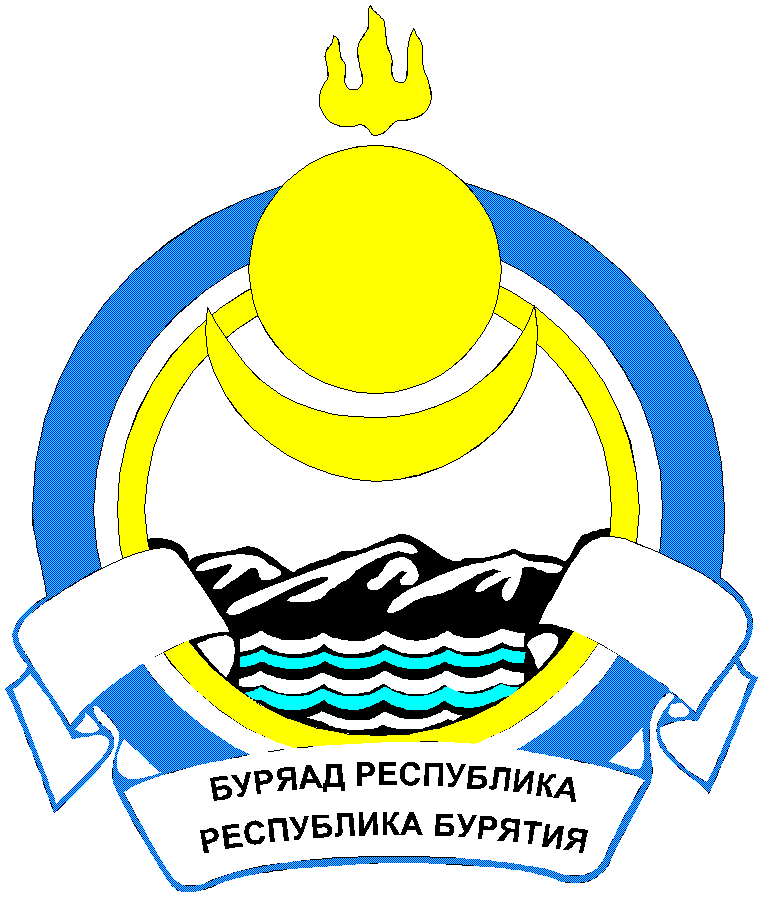 